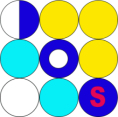 Verslag werksessie programma- en Stuurgroep DOS-Plus		Donderdag 28 mei 2015Tijdstip: 09.00 tot 12.00 uurLocatie: Bestuurskantoor Archipel
Aanwezig: 	Nelly de Bruijne, Marjo Schillings, Birgitte de Ruiter, Carlien Nijdam, Wim Brouwer, Joop Lijbaart, Wim Westerweele, Riaan Lous, Agnes Hieminga, Ellemijn van Waveren, Adrianne Capel, Leendert Jan Parlevliet, Sonja Nossent, Maurits Senfers, Gerard Verkuil, Wim Reijnhout, Hilde Kooiker, Marjan Glas, Cora Dourlein (notulist) Afwezig: 	Frans Veijgen, Rinus Voet, Ad Vis, Cees Corstanje, Henk Zielstra, Peter de Jong, 
                            Annemiek van Rooijen, Rose Leeman, Ewald de Keizer, Jos de Jong, Jolanda 
                            Audenaerd, Cees van DammeActie- en Besluitenlijst Programmagroep DOS-Plus			
1. Welkom en mededelingen voorafMarjan heet iedereen en in het bijzonder Wim Brouwer en Maurits Senfers die als verbeelder een plaatje van deze bijeenkomst zal maken.
Op 2 juni is er een bijeenkomst van de landelijke samenwerkingsverbanden in het kader van DOS-Plus. Marjan en Gabriëlle zullen hier een presentatie geven.
Ellemijn en Adrianne zijn naar een masterclass ouderbetrokkenheid geweest. Zij zijn hier erg enthousiast over en raden dit ook van harte aan voor andere thema’s.
In het kader van onderwijs-2032 (staatssecretaris Dekker) worden er op verschillende plaatsen in het land debatten gehouden. Voor ons is dat bij het RPCZ. Riaan gaat daar namens de Pabo en DOS-Plus heen.
De data voor de bijeenkomsten van volgend schooljaar zijn gecommuniceerd via Edmodo.
Voor de nieuwsbrief worden bijdragen gevraagd over de volgende onderwerpen i.v.m. de werkconferentie: algemene sfeer, 1 van de workshops, vanuit organisatie, over visie/droom. Uiterlijk 8 juni in te leveren.
Leendert Jan doet sfeer, Riaan stelt zijn blogtekst over workshop van Samenwerking algemeen beschikbaar, Ellemijn stelt voor om iemand die nog niet bij DOS-Plus betrokken is maar wel op de conferentie aanwezig was iets te laten schrijven. Dat wordt de studenten Rob Eppings en Jasmijn gevraagd. Aan Maurits wordt gevraagd om zijn impressie van vanmorgen beschikbaar te stellen voor de nieuwsbrief.
Sonja stelt voor om (een deel van) de uitspraken die op de conferentie tijdens het slotlied zijn gebruikt ook te verwerken in de nieuwsbrief.
Marjan en Gerard hebben een blog gemaakt ‘scholen voor de toekomst’. Te vinden op wordpress.com/scholenvoordetoekomst. Graag vanuit de themawerkgroepen hier een stukje op schrijven.2. Doelen werksessie
In deze bijeenkomst gaan we de uitkomsten van het worldcafé op werkconferentie van 22 april verwerken overeenkomstig de doelen uit het projectplan.

3. Presenteren tijdlijn
Wim Westerweele licht de tijdlijn toe die hij gemaakt heeft. Deze tijdlijn is als bijlage bijgesloten bij dit verslag.
Eric Reekers is de nieuwe directeur van TCOZ. Hierin werken veel schoolbesturen samen. Men kijkt naar verdergaande mogelijkheden om de samenwerking te versterken. Nu heeft bijv. ieder schoolbestuur een medewerker kwaliteitsbewaking op zijn eigen eilandje. Dit kan ook (gedeeltelijk) gezamenlijk gedaan worden.
Wim Brouwer vraagt of de programmagroep ook op de hoogte blijft van dit soort ontwikkelingen. Sonja en Wim Westerweele hebben binnenkort een afspraak met Erik Reekers. Rinus Voet is in het CPOZ de schakel voor DOS-Plus.
Voortaan maken we in iedere agenda tijd om de nieuwe ontwikkelingen te delen.
Ellemijn geeft aan dat de themagroepen hun ervaringen ook moeten delen in de samenwerking.
Sonja wil benadrukken dat er niet alleen een Regionaal PO convenant opgesteld moet worden maar dat het ook duurzaam georganiseerd moet worden zodat het na de projectperiode ook kan doorgaan.
De nieuwsbrief van TCOZ wordt doorgestuurd naar de DOS-Plus leden via Marjan (dosplus@hz.nl)


4.  Presenteren Matrix
Marjan licht de zgn. Piramide van Kim toe. De onderste drie stenen gaan we in groepjes van drie of  vier mensen uitwerken aan de hand van de flaps over de toekomst die gemaakt zijn op de werkconferentie. Zo willen we komen tot een gemeenschappelijk fundament van waaruit we verder kunnen werken.
De groepen presenteren hun piramide met daarop de opvallendste termen van de flaps.
Maurits maakt een tekening van zijn beeld bij dit onderwerp. Het kind staat hierin centraal.
We zijn met z’n allen op zoek naar een systeem waarin kinderen, leerkrachten en bestuurders zich kunnen ontwikkelen tot mensen van de toekomst.     
5.  Doorvertaling
In drie groepen is er op basis van het materiaal van punt 4 verder gewerkt aan de visie op onderwijs, organisatie en professionalisering.
De conclusies worden bij de volgende bijeenkomst gedeeld.

Opmerkingen die nog naar voren kwamen bij de korte nabespreking van punt 5:
Leendert Jan: Uit de aanwezigheid blijkt dat de programmagroep sturend is in dit project. De stuurgroep blijft op de achtergrond.
Gerard: De scholen moeten zich ook verdiepen in de participatiemaatschappij en toekomstbestendig denken. Bijvoorbeeld samenwerken met bejaardenhuizen in de buurt.
Riaan: Uitspraken die hier gedaan zijn koppelen aan bestaande literatuur en zo bijdragen aan de ontwikkelingen die er al zijn
Hilde en Adrianne: Hoever reikt de invloed van Dos-Plus? Waar kan DOS-Plus faciliteren? Hoe ga je om met couleur locale?


6. Hoe verder tot zomervakantie
Op 1 juli gaan we verder met de uitwerking van de flaps.


7. Volgende vergaderdatum: We gaan na afloop van de vergadering ter afsluiting van het projectjaar met z’n allen eten bij Het Loze Vissertje in Goes. Uitnodiging hiervoor volgt nog.


8. Rondvraag 
Marjo: Wil graag de notulen lezen van de stuurgroep en vraagt wie er volgende keer als afgevaardigde van de programmagroep meegaat.
Marjan: Er is een nieuw Blog van Marjan op wordpress.com/scholenvoordetoekomst. Marjan wil graag vanuit iedere themawerkgroep een stukje hierop geplaatst hebben.
Een nieuwe interne naam voor DOS-Plus: Scholenvoordetoekomst.
De stuurgroep moet nog doorgeven wie deelnemers zijn aan DOS-Plus.
Vanavond is er bij het RPCZ een thema-avond over Scholen voor de toekomst. Namens de Pabo gaat Riaan daarheen.
Op 1 juli gaan we het afgelopen schooljaar evalueren en vooruitblikken op het komende schooljaar.
Leendert Jan: Ouderbetrokkenheid moet worden gezien als onderdeel van de pedagogische basis voor een school.Om 12 uur wordt de bijeenkomst afgesloten door Marjan met dankzegging voor ieders bijdrage.Nr DatumActieDoor wiePlanningGereed127-10-14Eigen tijdbesteding als  thematrekker bijhouden en tussenstand opmakenThematrekkers en Pabodocenten10-07-2015727-10-14Op papier zetten van samenvatting DOS-Plus zodat iedereen dezelfde info heeft en doorgeeftMarjan02-04-20151227-10-14Documenten op Edmodo ook in de folder plaatsenAllenDoorlopend1526-11-14Resultaten aanleveren voor stuurgroep en presenterenThematrekker01-07-20152402-04-15Lijst op Edmodo voor opgeven vergaderdag volgend jaarMarjan10-04-20152502-04-15Inleveren presentielijstenThematrekkersdoorlopend2602-04-15Opstellen richtlijnen presentatie behaalde resultatenMarjan28-05-20152728-05-15Agendapunt “nieuwe ontwikkelingen” agenderenMarjandoorlopendWoensdag1 juli 201513.30 tot 16.30 uurBestuurkantoor Prisma Goes